                                                                                                         Diana de coevaluación Valora la animación de tus compañeros/as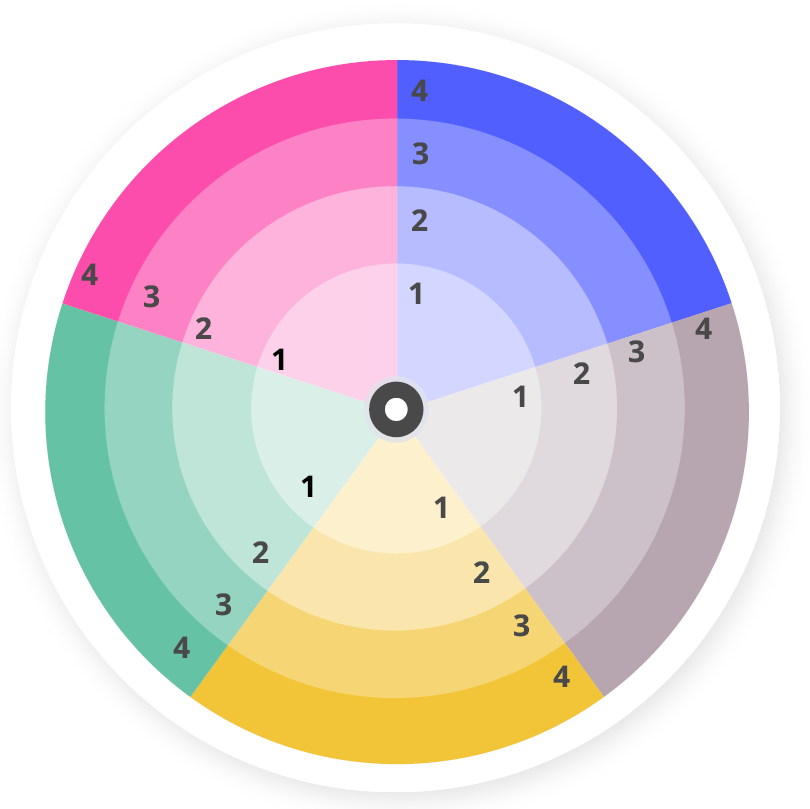 